4-Inch Square Steel Sign Post JSP-23-021.0  Description.  The 4-inch square steel post and breakaway system shall be MASH 2016 approved and on MoDOT’s Approved Products List.  2.0  Material.  All material shall be in accordance with Division 1000 and as further specified per this provision.  The 4-inch square steel posts are to be multi-directional.  The posts shall be 4 inches square, 8 gauge, and galvanized.  The 4-inch square steel posts shall be hot-dip galvanized after fabrication.  Galvanizing of sign posts, bolts, nuts, washers, other appurtenances, and repair of galvanizing shall be in accordance with Sec. 1081.  3.0  Construction Requirements.  Concrete footing construction shall be in accordance with Sec. 903.3.1.2.  Post installation shall follow the manufacturer’s recommendations.  4.0  Method of Measurement.  Measurement of 4-inch square steel posts will be made to the nearest linear foot for each post, as shown on the plans.  Measurement for 4-inch square steel post base will be made per each.5.0  Basis of Payment.  Payment for 4-inch square steel post will be paid for at the contract unit price for:  903-12.30 4-Inch Square Steel Post.  Post cap, post clamp, hardware (nuts and bolts), and backing bars are incidental to the post.  Payment for 903-10.05 Square Steel Sign Post (4-In.) Base shall include, complete and in place, the concrete footing, ground anchor, breakaway assembly, and hardware (nuts and bolts).  DRAFTER’S NOTE #1: 4-inch square posts are used to install single post exit gore signs, flat sheet signs 48” x 60” up to and not exceeding 48” x 96”, and community wayfinding signs at locations shown on the plans.  Include the 4-inch_Steel_Square_Post_System in the contract plan sheets.DRAFTER’S NOTE #2: The D-29 sheet will need to be modified to include the 4-inch square posts.  An example is shown below.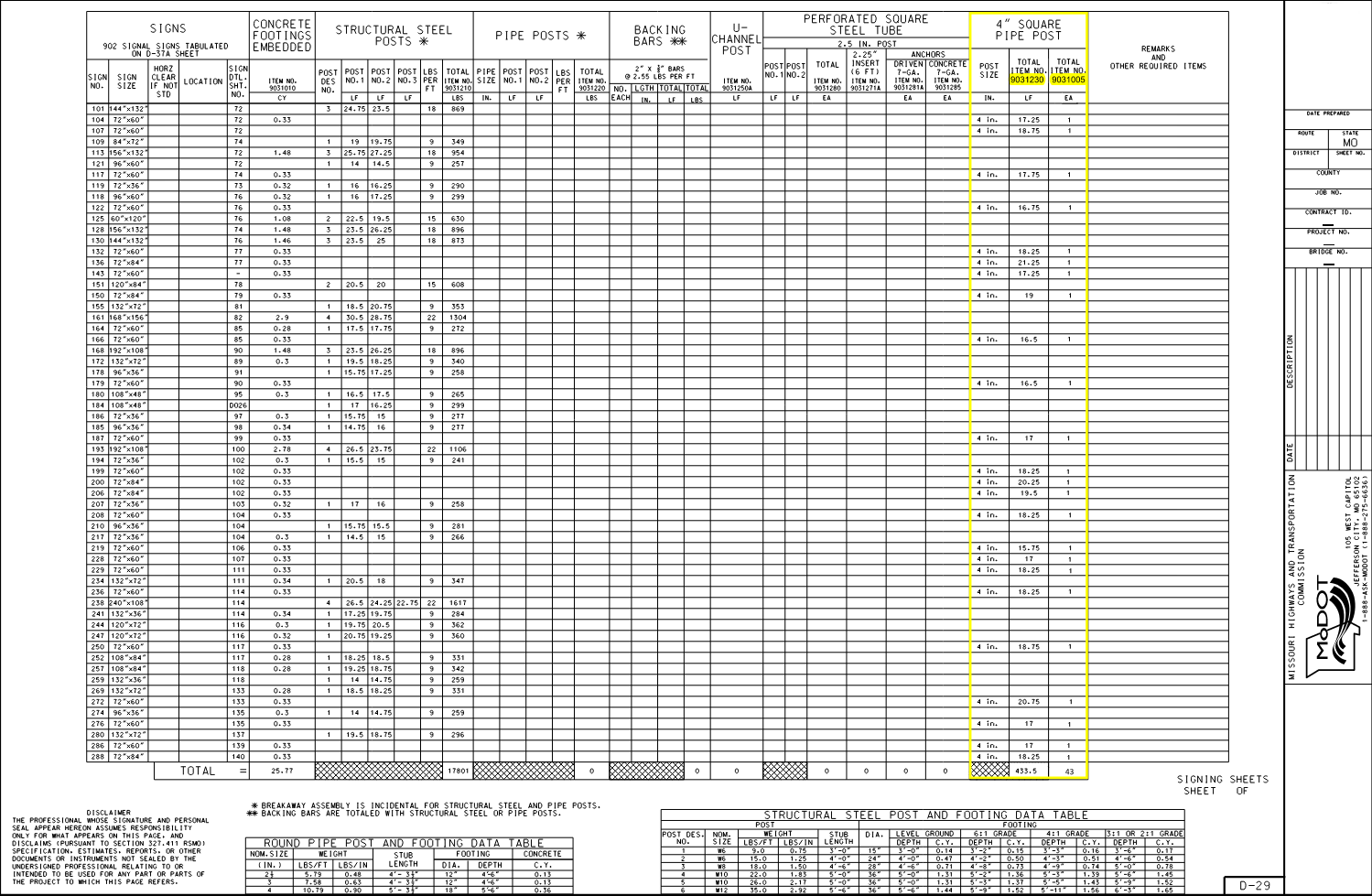 